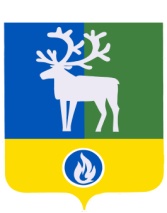 БЕЛОЯРСКИЙ РАЙОНХАНТЫ-МАНСИЙСКИЙ АВТОНОМНЫЙ ОКРУГ - ЮГРА											       проектАДМИНИСТРАЦИЯ  БЕЛОЯРСКОГО РАЙОНАПОСТАНОВЛЕНИЕот                  2017 года	      	                                                                                             №   О внесении изменений в постановление администрации Белоярского района от 29 февраля 2016 года № 192П о с т а н о в л я ю:1. Внести в постановление администрации Белоярского района от 29 февраля 2016 года № 192 «О правилах определения требований к отдельным видам товаров, работ, услуг (в том числе предельные цены товаров, работ, услуг), закупаемым администрацией Белоярского района (включая подведомственные казенные и бюджетные учреждения), подведомственными муниципальным органам администрации Белоярского района казенными и бюджетными учреждениями, контрольно-счетной палатой Белоярского района» (далее – постановление) изменение, изложив наименование постановления в следующей редакции: «О правилах определения требований к отдельным видам товаров, работ, услуг (в том числе предельные цены товаров, работ, услуг), закупаемым администрацией Белоярского района (включая подведомственные казенные и бюджетные учреждения), подведомственными органам администрации Белоярского района казенными и бюджетными учреждениями, муниципальными унитарными предприятиями, контрольно-счетной палатой Белоярского района».2. Внести в приложение «Правила определения требований к отдельным видам товаров, работ, услуг (в том числе предельные цены товаров, работ, услуг), закупаемым администрацией Белоярского района (включая подведомственные казенные и бюджетные учреждения), подведомственными органам администрации Белоярского района казенными и бюджетными учреждениями, контрольно-счетной палатой Белоярского района» к постановлению изменение, изложив его в новой редакции согласно приложению к настоящему постановлению.3. Опубликовать настоящее постановление в газете «Белоярские вести. Официальный выпуск».4. Настоящее постановление вступает в силу после его официального опубликования.5. Контроль за выполнением постановления возложить на заместителя главы Белоярского района Ващука В.А.Глава Белоярского района                                                                                     С.П.Маненков Приложение к постановлению  администрации Белоярского районаот__________2017  года  № _________Приложение к постановлению  администрации Белоярского районаот «29» февраля 2016 года №192Правила определения требований к отдельным видам товаров, работ, услуг (в том числе предельные цены товаров, работ, услуг), закупаемым администрацией Белоярского района (включая подведомственные казенные и бюджетные учреждения), подведомственными органам администрации Белоярского района казенными и бюджетными учреждениями, муниципальными унитарными предприятиями, контрольно-счетной палатой Белоярского района(далее – Правила)1. Правила устанавливают порядок определения требований к отдельным видам товаров, работ, услуг (в том числе предельным ценам товаров, работ, услуг), закупаемым администрацией Белоярского района (включая подведомственные казенные и бюджетные учреждения), подведомственными органам администрации Белоярского района казенными и бюджетными учреждениями, муниципальными унитарными предприятиями, контрольно-счетной палатой Белоярского района для обеспечения нужд Белоярского района.2. Правила предусматривают:а) обязательный перечень отдельных видов товаров, работ, услуг, в отношении которых определяются требования к потребительским свойствам (в том числе качеству) и иным характеристикам (в том числе предельные цены товаров, работ, услуг) и (или) обязанность органов администрации Белоярского района, контрольно-счетной палаты Белоярского района устанавливать значения указанных свойств и характеристик (далее – обязательный перечень), указанный в приложении 1 к Правилам;б) формирование, ведение и форму ведомственного перечня отдельных видов товаров, работ, услуг, содержащего потребительские свойства (в том числе качество) и иные характеристики (в том числе предельные цены товаров, работ, услуг) к ним (далее – ведомственный перечень), указанного в приложении 2 к Правилам;в) применение обязательных критериев отбора отдельных видов товаров, работ, услуг, значения этих критериев, а также дополнительные критерии, не приводящие к сужению ведомственного перечня.3. Ведомственный перечень составляется на основании обязательного перечня отдельных видов товаров, работ, услуг, в отношении которых определяются требования к их потребительским свойствам (в том числе качеству) и иным характеристикам (в том числе предельные цены товаров, работ, услуг) следующими юридическими лицами, далее именуемыми разработчиками ведомственного перечня:а) администрацией Белоярского района в отношении закупок по обеспечению функций самой администрации Белоярского района, выступающей в качестве муниципального заказчика, и закупок по обеспечению функций подведомственных ей казенных и бюджетных учреждений;б) органами администрации Белоярского района, выступающими в качестве муниципальных заказчиков (далее - муниципальные органы), в отношении:закупок, осуществляемых муниципальными органами по обеспечению своих функций;закупок, осуществляемых подведомственными муниципальным органам казенными и бюджетными учреждениями, муниципальными унитарными предприятиями по обеспечению своих функций;в) контрольно-счетной палатой Белоярского района в отношении закупок по обеспечению своих функций.4. Ведомственный перечень формируется с учетом функционального назначения товара  (работы, услуги) и должен содержать одну или несколько следующих характеристик в отношении каждого вида товаров (работ, услуг):а) потребительские свойства (в том числе качество и иные характеристики);б) иные характеристики (свойства), не являющиеся потребительскими свойствами;в) предельные цены товаров, работ, услуг. 5. Разработчики ведомственного перечня в ведомственном перечне определяют значения характеристик (свойств) отдельных видов товаров, работ, услуг (в том числе предельные цены товаров, работ, услуг), включенных в обязательный перечень, в случае, если в обязательном перечне не определены значения таких характеристик (свойств), в том числе предельные цены товаров, работ, услуг, но не выше установленных законодательством регулируемых цен (тарифов).6. Отдельные виды товаров, работ, услуг, не включенные в обязательный перечень, подлежат включению в ведомственный перечень при условии, что средняя арифметическая сумма значений следующих критериев превышает 20 процентов:а) доля оплаты по отдельному виду товаров, работ, услуг для обеспечения муниципальных нужд за отчетный финансовый год (в соответствии с графиками платежей) по контрактам, информация о которых включена в реестр контрактов, заключенных заказчиками, и реестр контрактов, содержащих сведения, составляющие государственную тайну, администрацией Белоярского района, подведомственными ей казенными и бюджетными учреждениями, подведомственными органам администрации Белоярского района казенными и бюджетными учреждениями, муниципальными унитарными предприятиями, контрольно-счетной палатой Белоярского района в общем объеме оплаты по контрактам, включенным в указанные реестры (по графикам платежей), заключенным администрацией Белоярского района, подведомственными ей казенными и бюджетными учреждениями, подведомственными органам администрации Белоярского района казенными и бюджетными учреждениями, муниципальными унитарными предприятиями, контрольно-счетной палатой Белоярского района;б) доля контрактов на закупку отдельных видов товаров, работ, услуг администрации Белоярского района, подведомственных ей казенных и бюджетных учреждений, подведомственных органам администрации Белоярского района казенных и бюджетных учреждений, муниципальных унитарных предприятий, контрольно-счетной палаты Белоярского района в общем количестве контрактов на приобретение товаров, работ, услуг, заключаемых администрацией Белоярского района, подведомственными ей казенными и бюджетными учреждениями, подведомственными органам администрации Белоярского района казенными и бюджетными учреждениями, муниципальными унитарными предприятиями, контрольно-счетной палатой Белоярского района.7. В ведомственном перечне разработчики ведомственного перечня вправе установить дополнительные критерии отбора отдельных видов товаров, работ, услуг и порядок их применения, не приводящие к сокращению значения критериев, установленных пунктом 6 Правил.8. Значения потребительских свойств и иных характеристик (в том числе предельные цены) отдельных видов товаров, работ, услуг, включенных в ведомственный перечень, могут устанавливаться с учетом категорий и (или) соответствующих групп должностей. 9. Дополнительно включаемые в ведомственный перечень отдельные виды товаров, работ, услуг должны отличаться от указанных в обязательном перечне отдельных видов товаров, работ, услуг кодом товара, работы, услуги, в соответствии с Общероссийским классификатором продукции по видам экономической деятельности.Приложение 1к Правилам определения требований к отдельным видам товаров, работ, услуг (в том числе предельные цены товаров, работ, услуг), закупаемым администрацией Белоярского района (включая подведомственные казенные и бюджетные учреждения), подведомственными органам администрации Белоярского района казенными и бюджетными учреждениями, муниципальными унитарными предприятиями,контрольно-счетной палатой Белоярского районаОБЯЗАТЕЛЬНЫЙ ПЕРЕЧЕНЬ отдельных видов товаров, работ, услуг, в отношении которых определяются требования к потребительским свойствам (в том числе качеству) и иным характеристикам (в том числе предельные цены товаров, работ, услуг)* допускается установление значений характеристик потребительских свойств (в том числе качества) и иных характеристик (в том числе предельных цен товаров, работ, услуг) без разбивки по категориям и (или) группам должностей** установление значений характеристик потребительских свойств (в том числе качества) и иных характеристик (в том числе предельных цен товаров, работ, услуг) по категориям и (или) группам должностей не предусмотреноПриложение 2к Правилам определения требований к отдельным видам товаров, работ, услуг (в том числе предельные цены товаров, работ, услуг), закупаемым администрацией Белоярского района (включая подведомственные казенные и бюджетные учреждения), подведомственными органам администрации Белоярского района казенными и бюджетными учреждениями,муниципальными унитарными предприятиями,контрольно-счетной палатой Белоярского районаВЕДОМСТВЕННЫЙ ПЕРЕЧЕНЬотдельных видов товаров, работ, услуг, их потребительскиесвойства (в том числе качество) и иные характеристики(в том числе предельные цены товаров, работ, услуг) к ним*Значения потребительских свойств и иных характеристик (в том числе предельные цены) отдельных видов товаров, работ, услуг устанавливаются с учетом категорий и (или) соответствующих групп должностей, если затраты на их приобретение подлежат определению с учетом категорий и (или) групп должностей работников. **Указывается в случае установления характеристик, отличающихся от значений, содержащихся в обязательном перечне, в отношении которых определяются требования к их потребительским свойствам (в том числе качеству) и иным характеристикам (в том числе предельные цены товаров, работ, услуг).№ п/пКод по ОКПД2Наименование отдельного вида товаров, работ, услугТребования к качеству, потребительским свойствам и иным характеристикам (в том числе предельные цены) отдельных видов товаров, работ, услугТребования к качеству, потребительским свойствам и иным характеристикам (в том числе предельные цены) отдельных видов товаров, работ, услугТребования к качеству, потребительским свойствам и иным характеристикам (в том числе предельные цены) отдельных видов товаров, работ, услугТребования к качеству, потребительским свойствам и иным характеристикам (в том числе предельные цены) отдельных видов товаров, работ, услугТребования к качеству, потребительским свойствам и иным характеристикам (в том числе предельные цены) отдельных видов товаров, работ, услугТребования к качеству, потребительским свойствам и иным характеристикам (в том числе предельные цены) отдельных видов товаров, работ, услугТребования к качеству, потребительским свойствам и иным характеристикам (в том числе предельные цены) отдельных видов товаров, работ, услугТребования к качеству, потребительским свойствам и иным характеристикам (в том числе предельные цены) отдельных видов товаров, работ, услуг№ п/пКод по ОКПД2Наименование отдельного вида товаров, работ, услугНаименование характеристикиЕдиница измеренияЕдиница измеренияЗначение характеристикиЗначение характеристикиЗначение характеристикиЗначение характеристикиЗначение характеристики№ п/пКод по ОКПД2Наименование отдельного вида товаров, работ, услугНаименование характеристикиКод по ОКЕИНаименованиедолжности муниципальной службыдолжности муниципальной службыдолжности муниципальной службыРуководящий состав подведомственного учреждения, муниципального унитарного предприятияРаботники подведомственного учреждения, муниципального унитарного предприятия№ п/пКод по ОКПД2Наименование отдельного вида товаров, работ, услугНаименование характеристикиКод по ОКЕИНаименованиеДолжности категории «Руководитель», «Помощник (советник)», относящиеся к группе «Высшие» Должности категории «Руководители», «Специалист», относящиеся к группе «Главные»Иные должности относящиеся к группам: «Ведущие», «Старшие», «Младшие»Руководящий состав подведомственного учреждения, муниципального унитарного предприятияРаботники подведомственного учреждения, муниципального унитарного предприятия12345678910111*26.20.11Компьютеры портативные массой не более 10 кг такие, как ноутбуки, планшетные компьютеры, карманные компьютеры, в том числе совмещающие функции мобильного телефонного аппарата, электронные записные книжки и аналогичная компьютерная техника.Пояснения по требуемой продукции: ноутбуки, планшетные компьютерыРазмер и тип экрана, вес, тип процессора, частота процессора, объем оперативной памяти, объем накопителя, тип жесткого диска, оптический привод, наличие модулей Wi-Fi, Bluetooth, поддержки 3G (UMTS), тип видеоадаптера, время автономной работы, поддерживаемая операционная система, предустановленное программное обеспечение2*26.20.15Машины вычислительные электронные цифровые прочие, содержащие или не содержащие в одном корпусе одно или два из следующих устройств для автоматической обработки данных: запоминающие устройства, устройства ввода, устройства вывода. Пояснения по требуемой продукции: компьютеры персональные настольные, рабочие станции выводатип (моноблок/системный блок и монитор), размер экрана/монитора, тип процессора, частота процессора, объем оперативной памяти, объем накопителя, тип жесткого диска, оптический привод, тип видеоадаптера, поддерживаемая операционная система, предустановленное программное обеспечение3*26.20.16Устройства ввода или вывода данных, содержащие или не содержащие в одном корпусе запоминающие устройства (принтеры, сканеры, многофункциональные устройства)Метод печати, разрешение сканирования, цветность печати (цветной/черно-белый), максимальный формат, скорость печати/сканирования, наличие дополнительных модулей и интерфейсов (сетевой интерфейс, устройства чтения карт памяти и т.д.)4**29.10.21Средства транспортные с двигателем с искровым зажиганием, с рабочим объемом цилиндров не более 1500 см3, новыеМощность двигателя, комплектация, предельная цена251лошадиная силане более 2004**29.10.21Средства транспортные с двигателем с искровым зажиганием, с рабочим объемом цилиндров не более 1500 см3, новыеМощность двигателя, комплектация, предельная цена383рубльне более 2,5 млн.5**29.10.22Средства транспортные с двигателем с искровым зажиганием, с рабочим объемом цилиндров более 1500 см3, новыеМощность двигателя, комплектация, предельная цена251лошадиная силане более 2005**29.10.22Средства транспортные с двигателем с искровым зажиганием, с рабочим объемом цилиндров более 1500 см3, новыеМощность двигателя, комплектация, предельная цена383рубльне более 2,5 млн.6**29.10.23Средства транспортные с поршневым двигателем внутреннего сгорания с воспламенением от сжатия (дизелем или полудизелем), новыеМощность двигателя, комплектация7*36.11.11Мебель для сидения, преимущественно с металлическим каркасомМатериал (металл), обивочные материалы№ п/пКод по ОКПДНаименование отдельного вида товаров, работ, услугЕдиница измеренияЕдиница измеренияТребования к потребительским свойствам (в том числе качеству) и иным характеристикам, содержащимся в обязательном перечнеТребования к потребительским свойствам (в том числе качеству) и иным характеристикам, содержащимся в обязательном перечнеТребования к потребительским свойствам (в том числе качеству) и иным характеристикам, включаемым в ведомственный перечень*Требования к потребительским свойствам (в том числе качеству) и иным характеристикам, включаемым в ведомственный перечень*Требования к потребительским свойствам (в том числе качеству) и иным характеристикам, включаемым в ведомственный перечень*Требования к потребительским свойствам (в том числе качеству) и иным характеристикам, включаемым в ведомственный перечень*№ п/пКод по ОКПДНаименование отдельного вида товаров, работ, услугКод по ОКЕИНаименованиеХарактеристикаЗначение характеристикиХарактеристикаЗначение характеристикиОбоснование отклонения значения характеристики Функциональное назначение **Отдельные виды товаров, работ, услуг, включенные в обязательный перечень отдельных видов товаров, работ, услугОтдельные виды товаров, работ, услуг, включенные в обязательный перечень отдельных видов товаров, работ, услугОтдельные виды товаров, работ, услуг, включенные в обязательный перечень отдельных видов товаров, работ, услугОтдельные виды товаров, работ, услуг, включенные в обязательный перечень отдельных видов товаров, работ, услугОтдельные виды товаров, работ, услуг, включенные в обязательный перечень отдельных видов товаров, работ, услугОтдельные виды товаров, работ, услуг, включенные в обязательный перечень отдельных видов товаров, работ, услугОтдельные виды товаров, работ, услуг, включенные в обязательный перечень отдельных видов товаров, работ, услугОтдельные виды товаров, работ, услуг, включенные в обязательный перечень отдельных видов товаров, работ, услугОтдельные виды товаров, работ, услуг, включенные в обязательный перечень отдельных видов товаров, работ, услугОтдельные виды товаров, работ, услуг, включенные в обязательный перечень отдельных видов товаров, работ, услугОтдельные виды товаров, работ, услуг, включенные в обязательный перечень отдельных видов товаров, работ, услуг1.2.Дополнительный перечень отдельных видов товаров, работ, услуг, включаемых в ведомственный переченьДополнительный перечень отдельных видов товаров, работ, услуг, включаемых в ведомственный переченьДополнительный перечень отдельных видов товаров, работ, услуг, включаемых в ведомственный переченьДополнительный перечень отдельных видов товаров, работ, услуг, включаемых в ведомственный переченьДополнительный перечень отдельных видов товаров, работ, услуг, включаемых в ведомственный переченьДополнительный перечень отдельных видов товаров, работ, услуг, включаемых в ведомственный переченьДополнительный перечень отдельных видов товаров, работ, услуг, включаемых в ведомственный переченьДополнительный перечень отдельных видов товаров, работ, услуг, включаемых в ведомственный переченьДополнительный перечень отдельных видов товаров, работ, услуг, включаемых в ведомственный переченьДополнительный перечень отдельных видов товаров, работ, услуг, включаемых в ведомственный переченьДополнительный перечень отдельных видов товаров, работ, услуг, включаемых в ведомственный перечень1.xxxx2.хххх